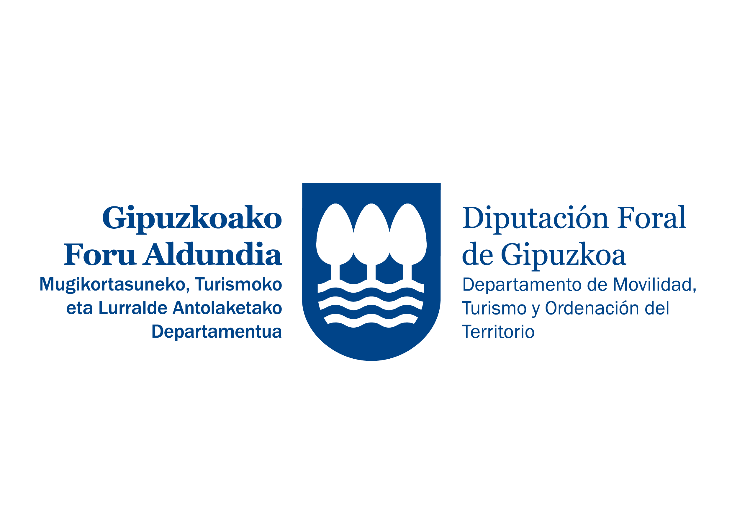 GGA LORTZEKO AZTERKETA EGITEKO ESKAERA SOLICITUD DE ADMISIÓN A LAS PRUEBAS DEL CAPA.- ESKATZAILEAREN DATUAK/ DATOS DE LA PERSONA SOLICITANTEB.- ZEIN PROBETARA AURKEZTEN DEN/ PRUEBAS A LAS QUE SE PRESENTA…………………………,202….., …………………..,……./En ………………….. a …… de	de 202….Eskatzailearen edo horren ordezkariaren sinadura/ Firma del/de la solicitante o persona que lo representaIzena/NombreIzena/Nombre1. abizena/1er. Apellido2. abizena/2º ApellidoNA/DNIHelbidea (kalea, zenbakia eta solairua)/Domicilio (calle,número y piso)Helbidea (kalea, zenbakia eta solairua)/Domicilio (calle,número y piso)Helbidea (kalea, zenbakia eta solairua)/Domicilio (calle,número y piso)Helbidea (kalea, zenbakia eta solairua)/Domicilio (calle,número y piso)Probintzia/ProvinciaHerria/LocalidadPosta Kodea/Código PostalPosta Kodea/Código PostalTelefonoa/TeléfonoPosta Elektronikoa/Correo ElectrónicoPrestakuntza ikastaroa egin den zentroa/Centro en el que se ha realizado el curso de formaciónPrestakuntza ikastaroa egin den zentroa/Centro en el que se ha realizado el curso de formaciónPrestakuntza ikastaroa egin den zentroa/Centro en el que se ha realizado el curso de formaciónPrestakuntza ikastaroa egin den zentroa/Centro en el que se ha realizado el curso de formaciónPrestakuntza ikastaroa egin den zentroa/Centro en el que se ha realizado el curso de formaciónModalitatea/ModalidadModalitatea/ModalidadModalitatea/ModalidadModalitatea/ModalidadIkastaroaren amaiera data/Fecha en la que finalizó el cursoDEIALDIA/ CONVOCATORIA1ª	2ª	3ª	4ª	5ª	6ª□	□	□	□	□	□AZTERKETA DATA/FECHA EXAMENDagokiona "x" bidez adierazi/Señale con una "x" el cuadro que corresponda.□ Bidaiarien errepideko garraioko egiten duten gidari profesionala/Conductor o conductora profesional de vehículo de transporte de viajeros por carretera.□ Salgaien errepideko garraioko egiten duten gidari profesionala/Conductor o conductora profesional de vehículo de transporte de mercancías por carretera.Zein hizkuntzatan egin nahi duzu azterketa /Idioma en el que desea realizar la prueba.EUSKARA □	CASTELLANO □Dagokiona "x" bidez adierazi/Señale con una "x" el cuadro que corresponda.□ Bidaiarien errepideko garraioko egiten duten gidari profesionala/Conductor o conductora profesional de vehículo de transporte de viajeros por carretera.□ Salgaien errepideko garraioko egiten duten gidari profesionala/Conductor o conductora profesional de vehículo de transporte de mercancías por carretera.Zein hizkuntzatan egin nahi duzu azterketa /Idioma en el que desea realizar la prueba.EUSKARA □	CASTELLANO □Inprimaki honekin batera agiri hauek aurkeztu behar dira:Indarrean dagoen NANaren edo AIZaren fotokopia edo hura berritzen izatearen frogagiriaren kopia edo, hala dagokionean, atzerritarren nortasun txartela.Tasa ordaindu izanaren egiaztagiria. Ordainagiri bidez egin beharko da, web-orri honetako dokumentazioaren ataletik:A este impreso se acompañará:Fotocopia del DNI/NIE en vigor o copia del resguardo acreditativo de renovación o, cuando corresponda, tarjeta de identidad de extranjero.Justificante del abono de la tasa que deberá realizarse mediante carta de pago, desde el apartado documentación de la siguiente página web:https://www.gipuzkoa.eus/es/web/mugikortasuna/cap/azterketakhttps://www.gipuzkoa.eus/es/web/mugikortasuna/cap/azterketakEskabidean emandako datu pertsonalak Gipuzkoako Foru Aldundiko Mugikortasuneko, Turismoko eta Lurralde Antolaketako Departamentuaren titulartasuneko fitxategi batean sartuko dira, tratatzeko, Datuak Babesteko apirilaren 27ko 2016/679 (EB) Erregelamendu Orokorrean eta abenduaren 5eko 3/2018 Lege Organikoan xedatutakoarekin bat etorriz. Nahi izanez gero, datuetara sartzeko, datuak zuzentzeko, ezerezteko eta horien aurka egiteko eskubideez balia zaitezke. Horretarako, idatzi bat bidali beharko duzu Mugikortasuneko, Turismoko eta Lurralde Antolaketako Departamentuko Mugikortasuneko eta Garraio Publikoko Zuzendaritza Nagusira (Plaza J. C.Baroja 2 behea, 20018 Donostia), edo, bestela, Datuak Babesteko ordezkariarekin jarri (dbo@gipuzkoa.eus).Los datos personales facilitados en la solicitud serán incorporados para su tratamiento en un fichero titularidad del Departamento de Movilidad, Turismo y Ordenación del Territorio de la Diputación Foral de Gipuzkoa, de conformidad con lo dispuesto en el Reglamento General (UE) 2016/679, de 27 de abril, de Protección de Datos y en la Ley Orgánica 3/2018, de 5 de diciembre. Si lo desea, puede ejercitar los derechos de acceso, rectificación, cancelación y oposición a los mismos dirigiendo un escrito a la Dirección General de Movilidad y Transporte Público del Departamento de Movilidad, Turismo y Ordenación del Territorio, Plaza J.C. Baroja 2 bajo 20018 San Sebastián, o ponerse en contacto con el Delegado de Protección de Datos (dbo@gipuzkoa.eus).